АДМИНИСТРАЦИЯ ГОРОДА ЕВПАТОРИИ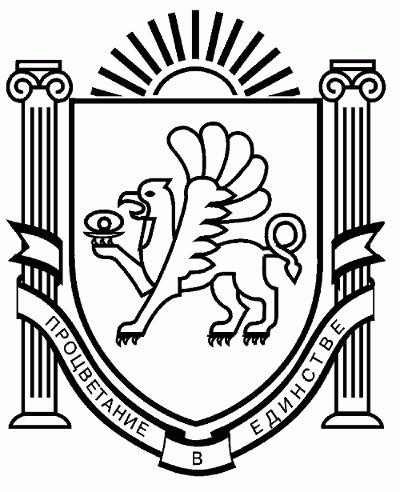 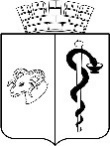 РЕСПУБЛИКИ КРЫМПОСТАНОВЛЕНИЕ____________   								          №_________ ЕВПАТОРИЯ
Об отмене постановления администрации города Евпатории     от 30.12.2015 № 2192-п «Об утверждении административного регламента осуществления функции муниципального контроля в сфере сохранности автомобильных дорог в границах муниципального образования городской округ Евпатория Республики Крым»В соответствии с Федеральным законом от 31.07.2020 № 248-ФЗ 
«О государственном контроле (надзоре) и муниципальном контроле в Российской Федерации», Федеральным законом от 06.10.2003 № 131-ФЗ       «Об общих принципах организации местного самоуправления в Российской Федерации», Законом Республики Крым от 21.08.2014 № 54-ЗРК «Об основах местного самоуправления в Республике Крым», Уставом муниципального образования городской округ Евпатория Республики Крым, рассмотрев протест прокуратуры города Евпатории от 06.05.2022                                   № 019-2022/Прдп25-22-20350007, администрация города Евпатории Республики Крым постановляет:1. Отменить постановление администрации города Евпатории                     от 30.12.2015 № 2192-п «Об утверждении административного регламента осуществления функции муниципального контроля в сфере сохранности автомобильных дорог в границах муниципального образования городской округ Евпатория Республики Крым».2. Настоящее постановление вступает в силу со дня его обнародования и подлежит его размещению на официальном портале Правительства Республики Крым – http://rk.gov.ru в разделе: муниципальное образование, подраздел Евпатория, а также на официальном сайте муниципального образования городской округ Евпатория Республики Крым - http://my-evp.ru в разделе Документы, подраздел Документы администрации города в информационно-телекоммуникационной сети общего пользования и подлежит опубликованию информационного сообщения о нем в печатных средствах массовой информации, учрежденных органами местного самоуправления городского округа Евпатория Республики Крым.	3. Контроль за исполнением настоящего постановления возложить на заместителя главы администрации города Евпатории Республики Крым, курирующего департамент муниципального контроля, потребительского рынка и развития предпринимательства администрации города Евпатории Республики Крым.  Врио главы администрации города   Евпатории Республики Крым                                                           А.А. ЛоскутовПОДГОТОВЛЕНО   Начальник департамента муниципального контроля, потребительского рынка и развития предпринимательства                                                                                 И.С. Ворохобин(руководитель структурного подразделения)                                                 (ФИО)«____»________________20___ Исполнитель:Начальник отдела комплексных проверок управления муниципального контроля департамента муниципального контроля, потребительского рынка и развития предпринимательства                                                                  С.Н. Шереметьев(наименование должности)                                                                               (ФИО)Раб. тел._____________________	СОГЛАСОВАНОРуководитель аппаратаадминистрации                                                                                             В.В. Порошин «____»_________________202_                                                                             (ФИО)Первый заместитель главыадминистрации«____» ________________20___                                                                 _________________                                                                                                                                (ФИО)Заместитель главыадминистрации курирующий структурное подразделение                                                                         И.И. Просоедов «____»________________20___						        (ФИО)Начальник отдела юридического обеспечения                                                                          А.Н. Фоломеева     «____» ________________20___						         (ФИО)Начальник общего отдела(службы делопроизводства)  «___» ____________________20___                                                            Е.Н. Кумарева                                                                                                                                (ФИО)         Список рассылки и кол-во экземпляров: УМК ДМКПРиРП – 3 экз;                      прокуратура г. Евпатория – 1 экз.